Ф-08 СТО КАМАЗ 44.01ИЗВЕЩЕНИЕ О ЗАКУПКЕЗакупка компьютерной и цифровой техники, комплектующих, расходных материалов, сетевого и офисного оборудования из лотов №    1-17/ОИиКТ ПАО «НЕФАЗ»                     ПАО «НЕФАЗ», именуемый в дальнейшем Организатор закупки, приглашает Вас принять участие в конкурентной процедуре закупки.Для прохождения предварительного отбора и принятия участия в закупочной процедуре предлагаем Вам заполнить краткую анкету контрагента (приложение №1), и представить коммерческое предложение участника закупки по адресу: zakupki-ikt@nefaz.ru.Срок подачи предложений: отдельно на каждую попозиционную заявку с указанием срока подачи коммерческое предложение (по мере выставления на сайте «ПАО «НЕФАЗ»: Закупки») из лотов № 1-17/ОИиКТ         Срок рассмотрений предложений: каждая выставления на сайте «ПАО «НЕФАЗ»: Закупки» заявка из лотов №1-17/ОИиКТ рассматривается в течение указанных сроков.Коммерческое предложение подлежит рассмотрению как в полном объеме, так и по позиционно.Не предоставление коммерческого предложения в установленные сроки считается автоматическим отказом от участия. Прошу условия Вашего коммерческого предложения распространять на все организации ПАО «НЕФАЗ», закупающие идентичный товар работу или услугу.  Все необходимые разъяснения и интересующие Вас сведения, Вы можете получить, связавшись с лицом, ответственным за организацию закупочной процедуры:Талипова Флюра Рифовна, e-mail: talipova.ikt@nefaz.ru 8(34783) 6-22-80.При выявлении признаков коррупции, злоупотреблением полномочий или халатности со стороны сотрудников ПАО «НЕФАЗ» просим обращаться по телефону круглосуточной «горячей линии» 8(34783) 6-20-05.Гарантируется полная анонимность, исключается какое - то бы ни было негативное воздействие на обратившихся, даже в том случае, если сообщенная информация не получила подтверждения в ходе внутреннего расследования.                                             Заявка № 43Срок подачи предложений до 21.10.2019г. 23:59ч. Срок рассмотрений предложений: до 25.10.2019г.                           Не предоставление коммерческого предложения в установленные сроки считается автоматическим отказом от участия.Возможен вариант предоставления коммерческого предложения на часть заявленных позиций.              Требования к предмету закупки и поставщикуТребования к предмету закупки1.1 Условия поставки: Поставщик поставляет Товар своими силами и за свой счет по адресу Покупателя.1.2 Требования к срокам поставки: ноябрь-декабрь 2019г.1.3 Порядок формирования цены: цена включает в себя стоимость доставки и НДС и не подлежит изменению до момента поставки товара.1.4 Требования к качеству: Качество продукции должно соответствовать требованиям российского стандарта, что должно быть подтверждено соответствующими сертификатами: сертификатом соответствия. На продукцию должен предоставлен гарантий талон.Требования к контрагенту1.Основные требования:● правоспособность, создание и регистрация в установленном порядке;● соответствие требованиям, устанавливаемым в соответствии с законодательством РФ к лицам, осуществляющим поставки товаров, выполнение работ, оказание услуг, являющихся предметом закупки;● непроведение ликвидации юридического лица и отсутствие решения арбитражного суда о признании юридического лица, индивидуального предпринимателя банкротом и об открытии конкурсного производства;●неприостановление деятельности контрагента в порядке, предусмотренном Кодексом РФ об административных правонарушениях, на день подачи заявки в целях участия в закупках;● отсутствие сведений о контрагенте, в том числе информации об учредителях, о членах коллегиального исполнительного органа, лице, исполняющем функции единоличного исполнительного органа участника закупки – юридического лица в реестре недобросовестных поставщиков, предусмотренном ст.5 Федерального закона № 223-ФЗ и Федеральным законом № 44-ФЗ.● Лицо, являющееся руководителем юридического лица, не должно иметь действующую дисквалификацию, ограничения по службе либо запрет заниматься профессиональной или иной деятельностью;● финансово-хозяйственная деятельность потенциального поставщика не должна создавать высокие налоговые риски для Общества и/или быть направленным на получение необоснованной налоговой выгоды;● регистрация в качестве участника закупки путем заполнения анкеты потенциального поставщика, либо регистрация на ЭТП (если закупка осуществляется на ЭТП). 2. Дополнительные требования:● потенциальный поставщик должен являться производителем, официальным представителем производителя, либо дилером, при условии предоставления документа от изготовителя продукции либо подтверждения статуса дилера/дистрибьютора на официальном сайте изготовителя, кроме того, допускается статус:- официальный системный партнер, разработчик интеллектуальных решений – при закупке оборудования, при условии предоставления документа о партнерстве/разработке;- партнер/покупатель – при закупке не транзитных норм товара, либо единичных норм, либо товара, снятого с производства, (например для РЭН, не серийной поставки) при условии предоставления копий договоров купли-продажи и изготовителем.● потенциальный поставщик должен обладать достаточными ресурсами для выполнения обязательств по поставке товаров, работ и услуг;● потенциальный поставщик не должен быть связан с другими участниками закупки. Под связанными участниками закупки понимаются участники закупки, находящиеся под прямым или косвенным контролем одних и тех же физических лиц;● в отношении потенциального поставщика, его учредителей и руководителей не возбуждены уголовные дела по основаниям, связанным с производственной деятельностью, имеющей отношение к предмету закупки, либо коррупционного характера;Все требования к участнику закупок могут быть установлены в документации о закупке к соисполнителям (субподрядчикам, субпоставщикам) привлекаемым участником закупки для исполнения договора с Заказчиком. Ответственность за соответствие всех привлекаемых субпоставщиков (субподрядчиков, соисполнителей), независимо от выполняемого ими объема поставок, работ, услуг, требованиям, указанным в документации о закупке, в том числе наличия у них разрешающих документов, несет участник процедуры закупки.Организатор закупки: инженер ОИиКТ Талипова Ф. Р.Приложение №1АНКЕТАпотенциального поставщика ПАО «НЕФАЗ»В целях обеспечения основополагающих принципов и требований противодействия коррупции ПАО «НЕФАЗ» запрашивает информацию о деятельности и функционировании настоящих и потенциальных контрагентов. В этой связи мы просим Вас заполнить настоящую Анкету контрагента (далее – «Анкета»). Мы благодарны за оказанное содействие.Предоставьте, пожалуйста, подробные и развернутые ответы на все вопросы Анкеты, без исключений. Допустимо предоставлять ссылку на общедоступный источник информации, где имеются данные по запрашиваемым вопросам в полном объеме.Если информация, запрашиваемая в настоящей Анкете, содержит персональные данные физических лиц, просим Вас подтвердить получение согласия у соответствующих физических лиц на обработку их персональных данных в ПАО «НЕФАЗ».Я, нижеподписавшийся, уполномоченный отвечать на вопросы настоящей Анкеты, настоящим подтверждаю следующее:Вся информация, изложенная в ответах в настоящей Анкете, является достоверной и полной;Согласие физических лиц на обработку в ПАО «НЕФАЗ» их персональных данных, приведенных в настоящей анкете, получено;Мне известно, что ПАО «НЕФАЗ» будет полагаться на изложенную выше информацию при принятии решения о заключении или продлении договорных обязательств со мной/моей организацией, и что любая представленная ложная или вводящая в заблуждение информация может служить основанием для расторжения договорных отношений;ФИО           							Должность  					Дата             №НаименованиеЕд. изм.Кол-во1МФУ XEROX VERSALINK B7030 c 3x лотковым модулем VLB7030_3Tшт12 Цветной лазерный принтер OKI PRO9431DN      шт13 Дополнительный лоток OKI 2/3C9x1/ES9431/ES9541/Pro9431/Pro9541/Pro9542 (45530703)шт14Принтер Xerox VersaLink C500Nшт11. Общая информация о Контрагенте 1. Общая информация о Контрагенте 1. Общая информация о Контрагенте 11.Полное наименование поставщика12.Прежнее полное и сокращенное фирменное наименование Поставщика (если менялось) с указанием даты изменения13.Основной вид деятельности14.ИНН и дата государственной регистрации15.Юридический адрес16.Фактический адрес, по которому осуществляется деятельность (если отличается от юридического)17.Телефон/Факс98.Примерная среднегодовая численность персонала19.Статус Поставщика (изготовитель, дилер, официальный представитель, посредник)110.Сертификаты СМК (версия СМК, название органа сертификации, номер сертификата и дата выдачи)111.ФИО и должность контактного лица, ответственного за работу с ПАО «НЕФАЗ»112.Телефон и/или электронная почта контактного лица113.ФИО членов совета директоров или другого аналогичного управляющего органа114.ФИО Генерального директора/ Президента компании/ Наименование и адрес управляющей компании215.ФИО коммерческого директора, директора по продажам216.ФИО и ИНН главного бухгалтера компании217.Вид налогообложения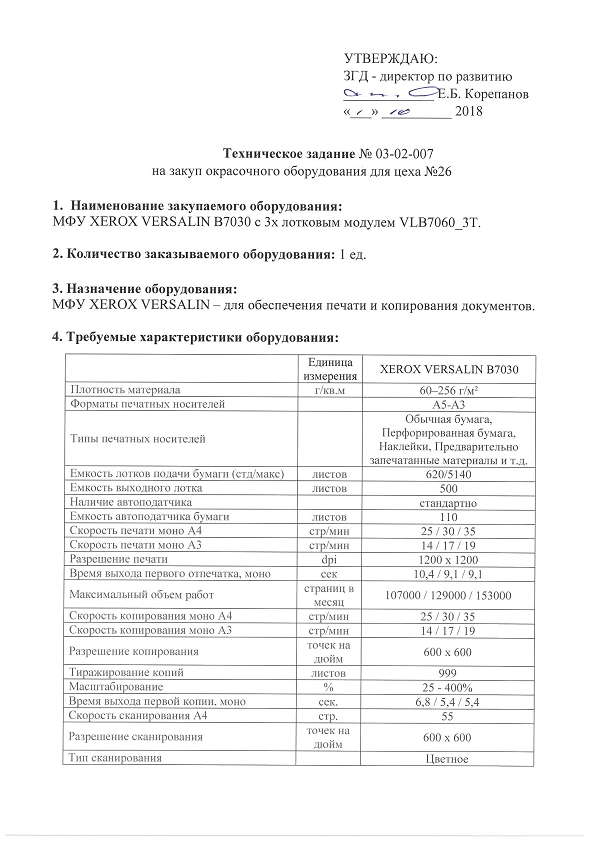 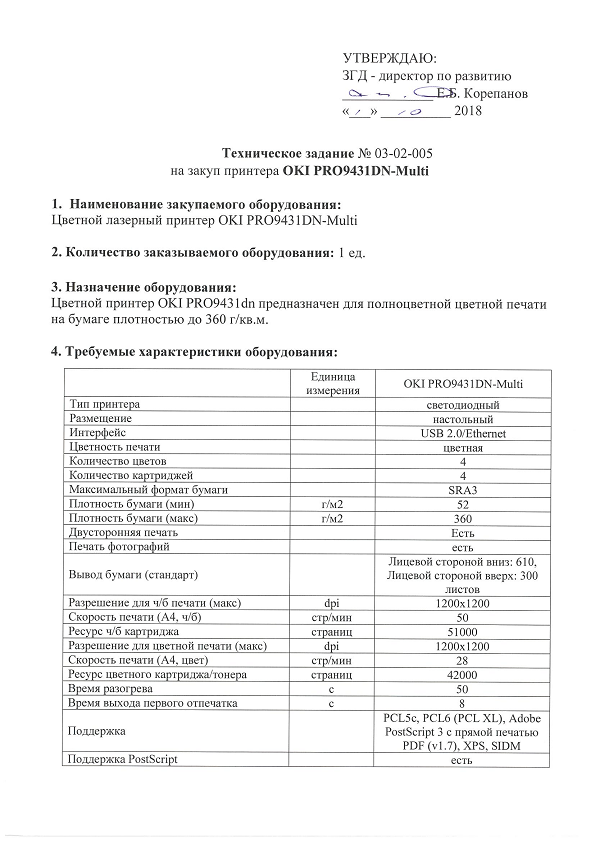 